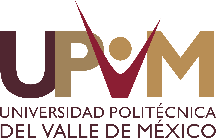 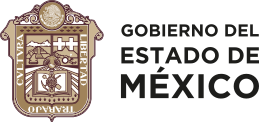 PROYECTO DE COOPERACIÓN